Олимпиадные задания  «Умка 2015» по математике  (3 класс)Записать всевозможные трёхзначные числа, у которых сумма числа сотен, десятков и единиц равна 3._____________________________________________________________Расстояние между Москвой и Санкт-Петербургом составляет 650 км. Из Москвы в Санкт-Петербург выехал автобус со скоростью 70 км/ч. Одновременно из Санкт-Петербурга в Москву отправился поезд со скоростью 60 км/ч. Какой вид транспорта будет дальше от Москвы через 4 часа?________________________________________________________________________________________________________________________________Раздели прямой линией циферблат часов на две части так, чтобы сумма чисел в первой части была на 12 больше суммы чисел второй. Проверь решение математическими действиями. _________________________________________________________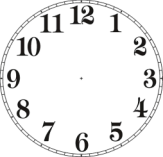 Столовая получила 200 кг фруктов. Яблок и апельсинов было 150 кг, а апельсинов и груш – 120 кг. Сколько яблок, апельсинов и груш в отдельности привезли в столовую? _________________________________________________________________________________________________________________________________________________________________________________________________Три ластика, один карандаш и два блокнота стоят 22 рубля. Один ластик, три карандаша и два блокнота стоят 38 рублей. Сколько стоит комплект из одного ластика, одного карандаша и одного блокнота?___________________________________________________________________________________________________________________________________________________________________________________________________ У сороконожки 90 ножек. Она купила 13 пар сапожек. Но при этом 16 ног остались босыми. Сколько пар старых сапожек было на сороконожке до покупки новых сапожек? __________________________________________________________________________________________________________________________________________________________________________________________________________________________________________________________________В коробке находятся белые, чёрные и красные кубики. Всего 50 штук. Белых в 11 раз больше, чем чёрных. Красных меньше белых, но больше чёрных. Сколько красных кубиков находится в коробке?______________________________________________________________Ученик третьего класса начертил три прямых линии. На каждой из них отметил три точки. Всего он поставил 6 точек. Нарисуй, как он это сделал.Вдоль беговой дорожки расставлены столбы. Старт дан у первого столба. Через 12 минут бегун был у четвертого столба. Через сколько минут от начала старта бегун будет у седьмого столба? (Скорость бегуна постоянная)  ___________________________________________________________________________________________________________________________________________________________________________________________________                                                                 Если бы вчерашний день был завтрашним, то следующий день был бы воскресенье. Какой сегодня день?________________________________________________________________ Ответы и критерии оценки к олимпиаде по математике (3 класс)300, 210, 201, 120, 102, 111. Поезд.Решение: 70 ∙ 4 = 280 (км) – автобус от Москвы      60 ∙ 4 = 240 (км) – проехал поезд от С. – Петербурга      650 – 240 = 410 (км) – поезд от Москвы11+12+1+2+3+4= 33 и 10+9+8+7+6+5=45, а 45-33=12 200 – 150 = 50 (кг) – груш; 200 – 120 = 80 (кг) – яблок; 200 – (50 + 80) = 70 (кг) – апельсинов. Если сложить стоимость 3 ластиков, 1 карандаша и 2 блокнотов со стоимостью 1 ластика, 3 карандашей и 2 блокнотов, то мы получим, что 4 ластика, 4 карандаша и 4 блокнота стоят 22 + 38 = 60 рублей. Таким образом, 4 комплекта, каждый из которых состоит из 1 ластика, 1 карандаша и 1 блокнота стоят 60 рублей, а значит 1 комплект стоит 60 : 4 = 15 рублей.13 ∙ 2 = 26 (н.) – для них куплены новые сапожки+ 16 = 42 (н.) – одеты в новые сапожки и босые ножки90 – 42 = 48 (н.) – в старых сапожках48 : 2 24(п.) – старых сапожекБелых – 33, черных – 3, красных – 14. Между 1-ым и 4-ым столбами и 4-ым и 7-ым одинаковое расстояние, значит бегут пробежит все расстояние за 24 мин. Воскресенье. 